Сказка Петра Ершова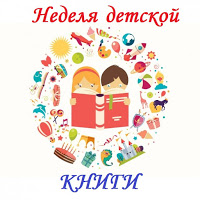 Продолжая нашу виртуальную НДК, давайте вспомним единственное произведение этого русского писателя - Петра Павловича Ершова, юбилей которого мы отмечали 6 марта. Все мы в детстве читали замечательную сказку "Конёк-горбунок". Мне эту книгу подарил отец на 8 марта в 1977 году, она сохранилась до сих пор, правда конечно немного потрепана, но я с удовольствием прочитала ее сегодня, чтобы вспомнить и составить по ней викторину . 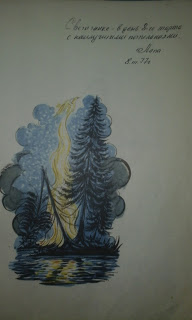 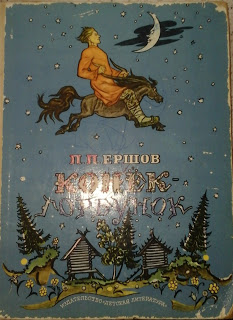 Петр Павлович сочинил эту сказку в юном возрасте и был сразу принят в круг петербургских писателей, которые оценили его талант. Но, к сожалению, некоторые жизненные обстоятельства не позволили ему раскрыть свой творческий потенциал. Ершов был вынужден покинуть Санкт-Петербург, ему пришлось оплакивать утрату многочисленных родственников и детей. Удивительно, что в таких условиях писатель не утратил жизненной энергии и смог внести большой вклад в развитие школьного образования в Тобольске и губернии. А «Конёк-Горбунок» навсегда стал шедевром русской детской литературы.А, вы знаете, что Ершов питал очень далеко идущие планы по исследованию Сибири. Он дружил и переписывался со многими известными сибиряками, но осуществить свою мечту так и не сумел.В Тобольске основал театр и написал для него несколько пьес.Писатель дружил и общался с декабристами, в том числе с А. Барятинским, И. А. Анненковым и Фонвизиными. Был он знаком и с поляками, сосланными за участие в восстании 1830 года.Его жизнь была тесно связана с семьей великого химика Дмитрия Менделеева. Отец химика был наставником Ершова в гимназии, а потом сам Ершов учил в гимназии молодого Дмитрия, который после окончания гимназии женился на приёмной дочери писателя.Ершов был женат несколько раз. Из 15 его детей до совершеннолетия дожило только 4 ребенка.Несмотря на многие несчастья, которые пришлось пережить Ершову в течение всей жизни, он всегда был веселым и неунывающим человеком.Ершов несколько раз переписывал свою знаменитую сказку. В окончательной редакции сказка вышла через 18 лет после первой публикации.Работая преподавателем, а затем и директором, он основал несколько новых училищ в тобольской губернии.Свои произведения Ершов иногда подписывал своим псевдонимом – «Житель Тобольска».А сейчас, предлагаю ответить на вопросы викторины по сказке "Конек-горбунок":"Загадки Конька – Горбунка":письменная викторина по сказкеП.П. Ершова.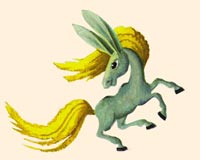 Вопросы и ответы.I. «Говори, да правду только»:1. Чем кобылица отблагодарила Ивана?
- Родила ему двух златогривых коней и Конька – Горбунка.2. По какой причине царь взял Ивана на службу во дворец?
- Никто, кроме Ивана не мог справиться с златогривыми конями, которых Иван продал царю.3. Что за чудо-огонёк увидели братья в поле?
- Перо Жар - птицы.4. Как звали братьев Ивана?
- Данила и Гаврила.5. За какую цену Иван продал златогривых коней?
- 10 шапок серебра и ещё 5 рублей.6. Кто стал врагом Ивана во дворце? По какой причине?
- Царский спальник, из зависти, так как Иван занял его место.7. За что наказали рыбу-кита?
- За то, что проглотил 3 десятка кораблей.8. Где лежал перстень Царь-девицы?
- На дне морском в красном сундучке.9. Что было в трёх котлах, в которых купались Иван и царь?
- Вода студёная, вода варёная и молоко, вскипячённое ключом.
II. Выбери правильный ответ и подчеркни его:Сколько сказок написал П.П. Ершов?1;3;много.Где родился П.П. Ершов?В Москве;В Петербурге;В Сибири.Какой срок царь дал Ивану, чтобы он добыл жар-птицу?3 дня;3недели;3 месяца.Какого цвета были златогривые кони, сыновья кобылицы?Белого;Вороного;Серого.Сколько раз в году Царь-девица сходила с «окияна» на землю?1 раз;2 раза;3 раза.Кто нашёл сундучок с перстнем Царь-девицы?Осетры;Дельфины;Ёрш.Сколько лет рыба-кит не мог получить прощение?10;20;100.III. Старинные слова.Объясни значение подчёркнутых старинных слов:«Гости! Лавки отпирайте,
Покупайте, продавайте!»
(Гости - купцы, торговцы.)«Тут Иван с печи слезает,
Малахай свой надевает.»
(Малахай - широкая одежда без пояса.)«Вот неделей через пять
Начал спальник примечать.»
(Спальник - придворный, состоящий при великом князе или царе для личных услуг.)«Вот люблю дружка Ванюшу,
Взвеселил мою ты душу,
И на радости такой - 
Будь же царский стремянной!»
(Стремянной - придворный, стоящий у царского стремени при выезде царя.)«Царь кричит на весь базар:
«Ахти, батюшки, пожар!
Эй, решёточных сзывайте!
Заливайте, заливайте!»
(Решёточные - пожарные.)«Постой немножко,
Прикажи сперва окошко
В почивальне затворить…»
(Почивальня - спальня.)IV. Хитрые вопросики:Какого роста был Конёк-Горбунок (в современных мерах длины)?
- 13,35 см, так как он ростом 3 вершка, а 1 вершок = 4,45 смНазови любимое занятие Ивана.
- Петь и спать.Сколько лет было царю?
- 70.Какого цвета была златогривая кобылица?
- Белая ("как зимний снег, бела.")Сколько лет было Царь-девице?
- 15.Как звали отца Ивана?
- Пётр.Назови мать и брата Царь-девицы
- Месяц/Луна - мать, Солнце - брат.V. Чьи это слова?Всю я ноченьку не спал;
На моё ж притом несчастье
Было страшное ненастье!
Дождь вот так ливмя и лил…
(Старшего брата Данилы.)Ну, Иван, - ему сказала -
Коль сумел ты усидеть,
Так тебе мной и владеть.
(Кобылицы.)Я с повинной головою,
Царь, явился пред тобою,
Не вели меня казнить,
Прикажи мне говорить.
(Спальника.)Но, сказать тебе по дружбе,
Это – службишка, не служба.
(Конька - Горбунка.)Коль себя не пожалеешь,
Ты опять помолодеешь.
(Царь - девицы.)Будьте милостивы, братцы,
Дайте чуточку подраться.
(Ерша.)VI. Подумай и ответь: Вопросы и примерные ответы.Как ты считаешь, какие качества помогли Ивану справиться со всеми заданиями и стать царём?
Доброта, смелость, умение признавать свои ошибки, умение прощать (братьев, кобылицу), откровенность, бескорыстие, забота о других, умение дружить; хитрость, остроумность, ловкость, смелость, стремление к цели ; упорство, находчивость ; ум, потому что Иван на самом деле был умным ; страх ; неунывание, житейский ум ; смекалка ; проворство ; шустрость, смышлёность.Чем тебе нравится (или не нравится) Конёк-Горбунок?
Нравится тем, что он: добрый, умный, бескорыстный, хороший друг, прощает Ивана, радуется за него, утешает в беде, всегда помогает ; всегда выручает своего хозяина ; преданный и верный ; всегда помогает своему другу и хочет, чтобы он стал царём ; симпатичный, маленького роста и этим он помог Ивану в решении задачек царя ; преданный друг ; маленький, но резвый, с золотой гривой, чёрненький.Похожа ли сказка о Коньке-Горбунке на русские народные сказки? Если да, то чем именно похожа?
Большинство участников викторины решили, что похожа, а именно: Началом и концом; тем, что добро в сказке побеждает зло ; троекратными повторами: 3 котла, 3 брата, 3 коня, 3 испытания ; тем, что в ней действуют волшебные герои и вещи, Иван - младший брат и как бы дурак, но он главный герой, хороший человек и в конце награждён за доброту, смелость и честность .Поделиться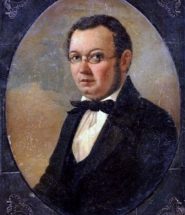 